Leopard’s expectations for the ICT LabLeopard says…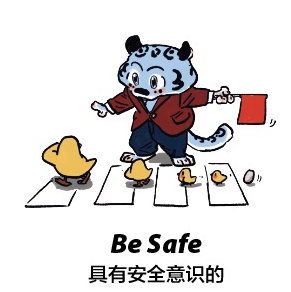 Use ICT programs and resources in moderation.Leopard says…  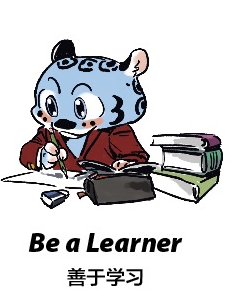 Listen carefully to instructions and work independently, making our own choices confidently.Leopard says…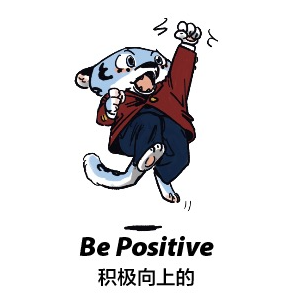 Have courage to face challenges that are challenging or risky and see assistance if required. Leopard says…                   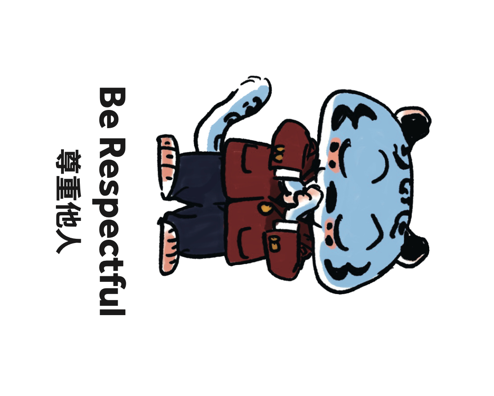 Work with care and compassion for others to make the most of each lesson.Leopard says…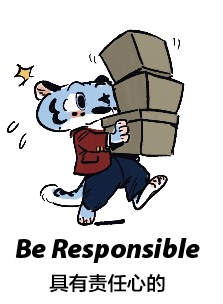 Use your self-discipline to remain focused on the lesson objective and the required resources.